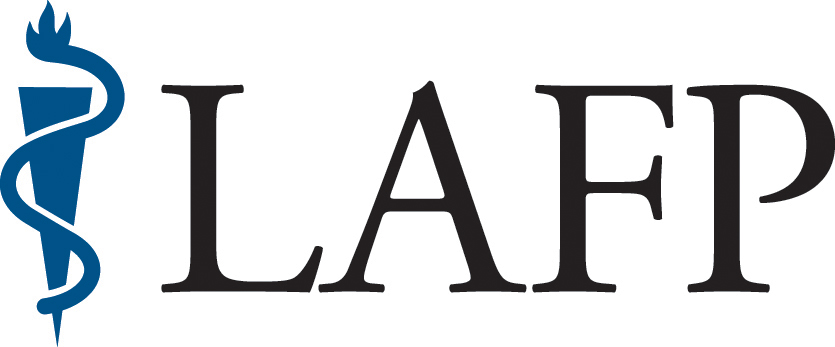      OF FAMILY PHYSICIANSBOARD OF DIRECTORS MEETINGThursday, November 15, 20186:00 pm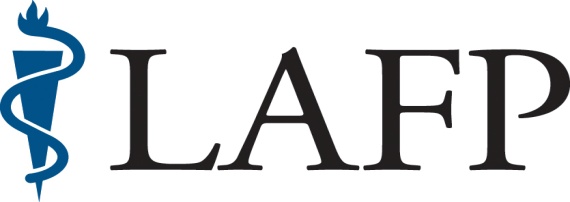 Board of Directors Meeting November 15, 2018– 6:00 PMPhone 877-366-0711 and Passcode 36248238#AGENDACall to Order – Christopher Foret, MDApproval of Board of Directors Minutes – July 4, 2018Old BusinessNew BusinessLAFP Tailgate Party on 11/17 – LSU vs. RiceOperations Committee – Bryan Picou, MDApproval of 2019 budget RFP for Office of Group BenefitsGeneral Assembly ResolutionsResolution 2: Prior Authorization of Medications and DenialsPhysician Finder and joint effort with LSMS & AAPLA for public awarenessLSBME Updates – James Taylor, Jr., MD Legislative and Advocacy Committee – Richard Bridges, MDNext Committee Meeting – December 5, 20182019 Legislative Session PlansMedicaid formularyMembership Committee – Alan LeBato, MDLAFP Membership TotalsOutreach focus - District Reps/Membership ChampsEncouraging LAFP members (especially BOD) bring in a non-memberLAFP Foundation UpdateEncourage involvement and advocacy for the Foundation and its purposeEncourage monthly donationsEducation Committee Report – Zach Pray, MDNext Committee Meeting – TBD2019 Faculty Proposals72nd Annual Assembly – The Roosevelt – New Orleans, LA – August 1-4, 2019Other ItemsLAFP Board of Directors Nominations– Due March 1, 2019Family Physician of the Year Nominations – Due March 1, 2019Conflict of Interest FormUpdated RosterAdjournmentThe mission of the Louisiana Academy of Family Physicians is to promote and support Louisiana’s family physicians in providing excellent health care, service and leadership.